Начало формыКонец формы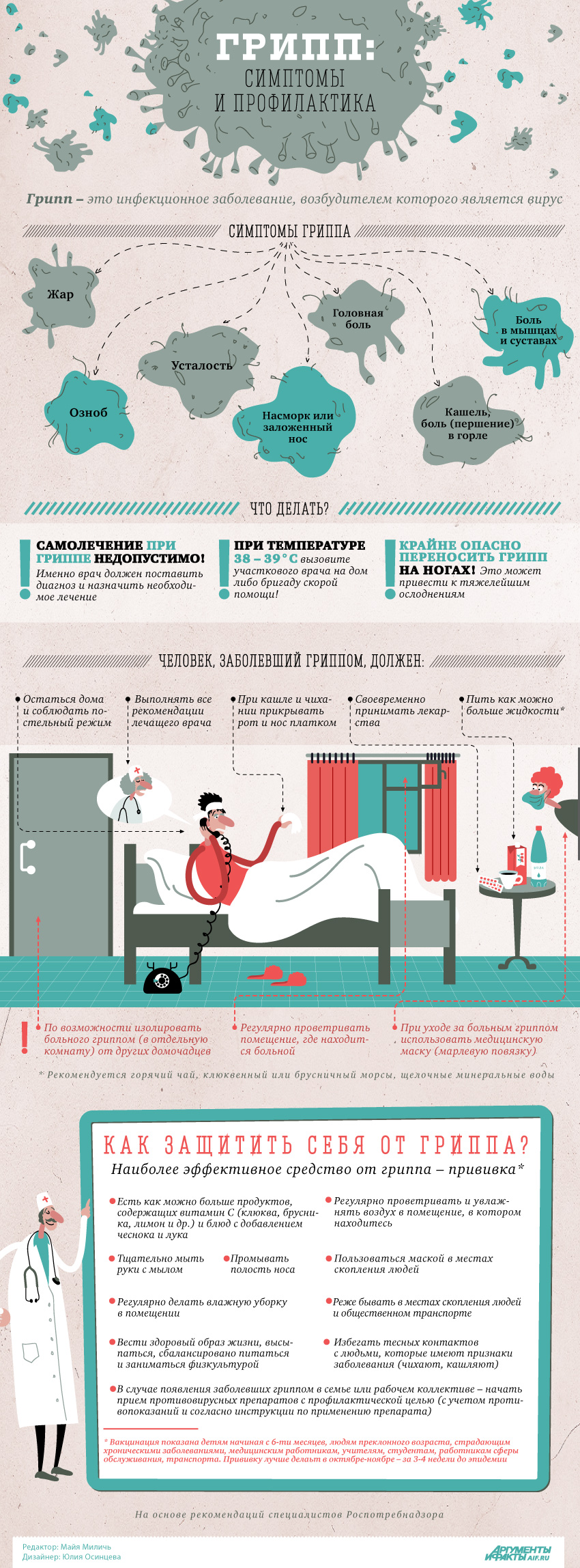 © «Федеральная служба по надзору в сфере
защиты прав потребителей и благополучия 
человека» 2017© «Федеральная служба по надзору в сфере
защиты прав потребителей и благополучия 
человека» 2017